Открытый урокпо окружающему мирув 1 классена тему: "Формирование представленийо причинах возникновения радуги, её цветах" 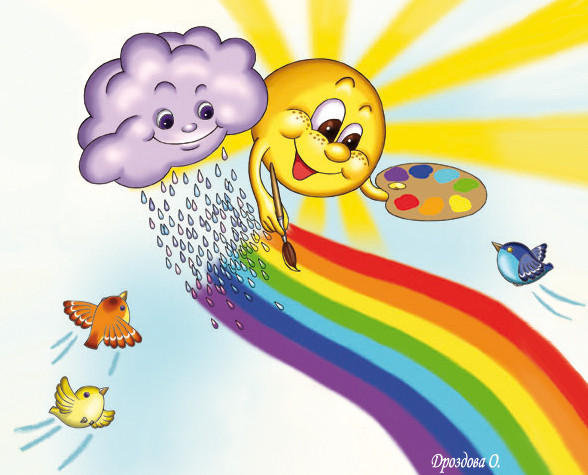 Образовательное учреждение: МОУ Купанская СОШ   Переславского района   Ярославской областиУчитель начальных классов:Карцева Ирина НиколаевнаТехнологическая карта урокаУчитель:Карцева Ирина НиколаевнаУчебный предмет:окружающий мирКласс:1Программа:УМК «Школа России»Тема:"Формирование представлений о причинах возникновения радуги, её цветах"Тип урока:открытие нового знанияЦель:сформировать первоначальное представление о причинах возникновения радуге, её цветах и их последовательности, представление о разложении солнечного света; развивать мышление и пространственное воображение, наблюдательность и обогащать словарный запас; воспитывать любовь и бережное отношение к природе.Используемые технологии:ИКТ, игровая, здоровьесберегающая, работа в парах.Оборудование и материал:- учебник: А. А. Плешаков «Окружающий мир»;- рабочая тетрадь к учебнику «Окружающий мир»;- компьютер; презентация предназначена для урока окружающего мира в 1 классе по программе «Школа России» (презентация поможет сформировать первоначальные представления о свете и цвете, познакомит детей с цветами радуги и их последовательностью);- тесты и тетрадь «Проверим себя» для проверки домашнего задания;- комплект разноцветных полосок для моделирования радуги,  цветные карандаши.Образовательные задачи:1.Создать условия для усвоения новых знаний о  причинах  появления радуги.2.Способствовать развитию у школьников умения различать цвета радуги, знать их последовательность.3.Обеспечить опыт исследования и объяснения природных явлений.Развивающие задачи:1.Обогащать словарный запас детей.2.Содействовать развитию внимания, памяти, мышления.3.Развивать образное мышление, любознательность учащихся и интерес к явлениям природы.Воспитательные задачи:1.Воспитывать бережное отношение к природе.2.Учиться наблюдать и замечать красоту вокруг себя.3.Формировать самооценку школьников.Учебные действия:- пересказывать и понимать тексты о природе; использовать естественно - научные тексты, видеофрагмент, с целью поиска и извлечения познавательной информации, ответов на вопросы, объяснений, создания собственных устных высказываний;- описывать явление неживой природы, выделять её признаки;- обнаруживать простейшие взаимосвязи в природе, которые являются причиной возникновения радуги;- создавать простейшую модель радуги.Планируемые образовательные результаты:Личностные:1.Интерес к изучению явлений природы.2.Чувство прекрасного на основе знакомства с природным явлением "радуга".3.Умение оценивать трудность предлагаемого задания и делать выбор.Метапредметные:1.Опережающее обучение: связь природоведения и физики.Регулятивные:1.Понимать учебную задачу урока и стремиться её выполнить.2.Совместно с учителем обнаруживать и формулировать учебную проблему.3.Высказывать предположения о причинах возникновения радуги.Познавательные:1.Самостоятельно предполагать, какая информация нужна для решения учебной задачи.2.Добывать новые знания: извлекать информацию, представленную в разных формах (видео, текст,  иллюстрация и др. ). 3.Перерабатывать полученную информацию: сравнивать и группировать факты и явления; определять причины явлений, событий.4.Перерабатывать полученную информацию: делать выводы на основе обобщения знаний.Коммуникативные:1. Доносить свою позицию до других: оформлять свои мысли в устной и письменной речи с учётом своих учебных и жизненных речевых ситуаций2. Учиться уважительно относиться к позиции другого, пытаться договариваться.3. Соблюдать простейшие нормы речевого этикета.Предметные:1. Узнать, как образуется радуга.2. Называть цвета радуги по своим наблюдениям и рисунку учебника.3. Запомнить последовательность цветов радуги.Формирование универсальных учебных действий (УУД):Личностные УУД:1.Повышение уровня мотивации учебной и творческой деятельности.2.Ориентация на понимание причин успеха или неуспеха выполненной работы, на восприятие и понимание предложений и оценок учителей и товарищей.3.Развитие эстетических чувств и духовно - нравственное развитие детей посредством формирования особого отношения к природе — источнику красоты и вдохновения.Регулятивные УУД:1.Развивать умение принимать и сохранять творческую задачу, планируя свои действия в соответствии с ней.2.Вырабатывать способность различать способ и результат действия.3.В сотрудничестве с учителем ставить новые творческие и учебные задачи.Познавательные УУД:1.Осуществлять анализ объектов, устанавливать аналогии, запомнить последовательность цветов радуги с помощью мнемонического приёма: отображать последовательность цветов радуги с помощью цветных полосок.2.Описывать чувства, возникающие при виде радуги; называть цвета радуги по своим наблюдениям и рисунку учебника.Коммуникативные УУД:1.Адекватно использовать коммуникативные (речевые) средства для решения различных коммуникативных задач, овладевать диалогической формой коммуникации.2.Задавать вопросы, формулировать собственное мнение.3.Договариваться и приходить к общему решению в совместной деятельности, в том числе, в ситуации столкновения интересов;4.Оценивать свою роль в коллективной творческой деятельности.Этап урокаДеятельность учителяДеятельность учащихсяОрганизационный моментЦель: исходная мотивация учебной деятельности, психологический настрой на урок.--- У нас сегодня гости на уроке. Посмотрите на них сейчас, чтоб потом не оборачиваться назад. Гости-учителя пришли оценить, как мы умеем работать на уроке и вести себя. А теперь повернитесь ко мне. Внимание!     Все услышали звонок.     Начинается урок.     На уроке мы сидим –     Не шумим и не кричим,     Руку тихо поднимаем,     Если спросят, отвечаем.     Мы хороший, умный класс?...     Значит, всё получится у нас!Настраиваются на урок.--- Да!Актуализация опорных знанийЦель: закрепление и проверка знаний по предыдущим темам.--- Начнём работу на уроке с того, что покажем гостям свои знания по уже изученным темам. Поиграем в игру «Верно – неверно». Я буду читать высказывания. Если вы с высказыванием согласны, то хлопайте, а если не согласны, то топайте.Игра «Верно – неверно»Солнце – это планета.Солнце – это ближайшая к нам звезда.Звезда – это круг.Звезда – это огромный пылающий шар.Солнце вращается вокруг Земли.Земля вращается вокруг Солнца.Луна – это планета.Луна – это звезда.Луна – это естественный спутник Земли.Туча состоит из дыма.Туча – это темное, густое облако, состоящее из капелек воды.Ветер дует, потому что деревья качаются.Ветер дует, потому что тёплый воздух поднимается вверх, а холодный опускается вниз.Мы улавливаем звуки ртом.Звуки – это невидимые волны от дрожащих предметов, достигающие наших ушей.Полезно слушать громкую музыку.Развлекаясь, можно кричать друг другу в ухо.Надо беречь слух.--- Молодцы!топаютхлопаюттопаютхлопаюттопаютхлопаюттопаюттопаютхлопаюттопаютхлопаюттопаютхлопаюттопаютхлопаюттопаюттопаютхлопаютФизкультминуткаЦель: организация двигательной активности.Упражнения с музыкальным сопровождением.Выполняют физкультминутку.Определение темы и целей урока.Цель: подвести  учащихся к формулированию темы и целей урока.--- Чтобы узнать новую тему урока, отгадайте загадку:    Дождь кончается –    Она появляется,    Семицветная дуга    Под названьем …--- Верно. А что бы вы хотели узнать про радугу?--- Итак, цели нашего урока:узнать, как возникает радуга и почему она разноцветная;запомнить цвета радуги и их последовательность.--- Радуга! (хором)--- …. (выслушиваются ответы детей)Создание проблемыЦель: вызвать познавательный интерес.--- А может, кто из вас уже знает, как  появляется радуга?--- Поднимите руку те, кто согласен с этим утверждением. … Вижу: кто-то уверенно поднимает руку, кто-то робко, сомневаясь, а кто-то вообще не поднял руки. Значит, нам с вами надо обязательно найти информацию о радуге и пополнить наши знания, чтобы все ребята  с уверенностью смогли объяснить появление радуги и рассказать о ней другим. Готовы отправиться на поиски информации?--- Тогда будьте очень внимательны и хорошенько запоминайте то, что услышите и увидите.--- … (кто-то из детей обязательно попытается ответить на этот вопрос)--- Да!Открытие новых знанийЦель: помочь открыть новые знания.--- Радуга – очень красивое природное явление. Вы со мной согласны? Оно вызывает радость. «Райская дуга» называли её в старину и верили, что она приносит счастье. А как  появляется это чудо – радуга, вы узнаете из видеофильма. Давайте его посмотрим и внимательно послушаем.Просмотр обучающего фильма «Почему бывает радуга?»--- Так как же возникает радуга?Работа с учебником (стр 40-41):--- А теперь давайте сравним сказанное вами с выводом Мудрой Черепахи. --- Как видите, Мудрая Черепаха согласна с вами, ребята. Значит, вы сумели извлечь из фильма нужную нам информацию и, значит, вы молодцы. Посмотрите на иллюстрацию на этой странице. Что делают  Мудрая Черепаха и Муравей Вопросик?--- Как вы думаете, у них получится?--- Непременно получится. Только им самим надо обязательно встать спиной к солнцу. Иначе радуги не увидеть! И ещё запомните: чем крупнее дождевые капли, тем ярче радуга; если капли мелкие, то радуга кажется бледной, еле заметной. --- Теперь давайте прочитаем фразу, написанную в прямоугольнике на стр 40.--- Что это за странная фраза?--- Как это? Объясните мне.--- Давайте проверим, как вы умеете расшифровывать эту фразу. Я буду называть слово, а вы хором – цвет.--- КАЖДЫЙ--- ОХОТНИК--- ЖЕЛАЕТ--- ЗНАТЬ--- ГДЕ--- СИДИТ--- ФАЗАН--- Молодцы! Закрыли учебники, отложили их в сторону.После просмотра фильма:--- Радуга появляется, только если одновременно идёт дождь и светит солнце. Солнечные лучи проходят сквозь капли воды и распадаются на семь цветов, которые всегда находятся в строгой последовательности.Читают вывод на странице 41: солнечные лучи, попадая в небе на капельки дождя, распадаются на разноцветные лучики; так возникает радуга.--- Они пытаются создать радугу с помощью солнечных лучей и капелек воды из шланга.--- Да.--- Каждый охотник желает знать, где сидит фазан.--- Она помогает запомнить последовательность  цветов в радуге.--- Первая буква каждого слова является первой буквой каждого цвета. Зная это и зная наизусть фразу, легко запомнить последовательность цветов в радуге.--- КРАСНЫЙ--- ОРАНЖЕВЫЙ--- ЖЁЛТЫЙ--- ЗЕЛЁНЫЙ--- ГОЛУБОЙ--- СИНИЙ--- ФИОЛЕТОВЫЙФизкультминуткаЦель: предотвращение переутомления.--- Встали. Сейчас мы с вами попробуем показать гостям, как появляется радуга. Повторяйте за мной движения:начался дождь – стучим одним пальцем  по ладони;дождь превратился в ливень  – хлопаем в ладоши;загремел гром -  топаем ногами;поднялся ветер – качаем руками из стороны в сторону;дождь по-прежнему лил сильно – хлопаем в ладоши;но вот дождь закапал реже – опять стучим пальцем по ладони;выглянуло солнце – поднимаем руки;и появилась радуга – разводим руки в стороны.--- Мы с вами и маленький спектакль показала и отдохнули.Выполняют физкультминутку.Первичное закрепление изученногоЦель: в парной работе и в  игровой форме повторить и закрепить новое знание.--- Настало время показать гостям, как вы умеете работать сначала самостоятельно, а затем  дружно в парах. У вас у каждого заготовлены цветные полоски, возьмите их. Вспомните фразу о цветах радуги и положите перед собой полоски сверху – вниз, согласно этой фразе. … А теперь проверьте друг у друга правильность. --- А сейчас мы поиграем.  Игра называется «Позвони родителям». К доске выйдут двое ребят. Один будет изображать папу или маму, другой – сына или дочку. Они должны будут разыграть телефонный разговор. Телефоны будут настоящие, а звонить по-настоящему не надо. В разговоре сын или дочка хотят сообщить маме или папе о том, какие новые знания они получили, добыли.Работают самостоятельно: выкладывают последовательно цветные полоски. Работают в парах: проверяют друг у друга правильность.Представляют воображаемый  диалог.ИнтеграцияЦель: показать взаимосвязь данной темы с уроками литературного чтение, музыки, ИЗО--- Уважаемые гости, специально для вас первоклассники выучили стихотворение о радуге Елены Благининой.--- Ещё 1 класс выучил песню «Радуга желаний».--- На уроке изобразительного искусства дети нарисовали радугу. Ребята, возьмите в руки рисунки, повернитесь к гостям и покажите своё творчество.Несколько учеников читают наизусть по четверостишию из стихотворения «Радуга» Е. Благининой:Я на радугу-дугу 
Полюбуюсь побегу — 
Семицветную - цветную 
На лугу подстерегу. 

Я на красную дугу 
Наглядеться не могу, 
За оранжевой, за жёлтой 
Вижу новую дугу. 

Эта новая дуга 
Зеленее, чем луга. 
А за нею голубая, 
Точно мамина серьга. 

Я на синюю дугу 
Насмотреться не могу, 
А за этой фиолетовой 
Возьму да побегу… 

Солнце село за стога, 
Где ты, радуга-дуга?Текст песни «Радуга желаний»1 Над большой планетой Солнечного детстваСнова радуга-дуга встаёт.В лучиках её цветных  мгновенно Засияет и земля и небосвод.Дождь прольётся тихоНитями цветными,И помчатся звонко ручейки, Чтобы напоить скорейСвоей цветной прохладойВолны сказочной реки.Припев:Ярким краскам радуги Очень- очень рады мы,Очень- очень рады мы.В синем небе радуга -Радуга желаний,Мы по ней идём босиком.По цветным ступенькамШагаем босыми ногами, Песню радуге поём.2 Сбудется всё то,О чём мечтаешь - это точно,Стоит только загадать.Если мы все вместеЗа руки возьмёмся дружно, Нам не смогут помешать.Пусть на всей планетеСолнце людям ярко светит,Тем, кто дружбой дорожит.Пусть те города далёкиеИ континентыРадуга соединит.ПрипевПоказывают рисунки радуги.Подведение итогов урока. Рефлексия.Цель: соотнесение цели и результатов учебной деятельности, организация самооценки.--- Ребята, вы помните цели нашего урока?--- Как вы считаете, мы добились того, что хотели?--- Поднимите руку те из вас, кто теперь уверенно сможет объяснить другим, как возникает радуга и почему она разноцветная?--- Скажите хором фразу о цветах радуги.--- Теперь хором назовите цвета по порядку.--- Цели урока достигнуты.--- Встаньте те, кто доволен своей работой на уроке: хорошо вели себя, новые знания усвоили. Садитесь.--- Встаньте те, кто не очень собой доволен. Почему?... Садитесь.--- Встаньте те, кто совсем собой не доволен. … --- Вы все сегодня молодцы! Очень старались! А те ошибки, которые были у кого-то в работе или в поведении, будим учиться исправлять.Вспоминают цель урока и соотносят с результатом.ЕСЛИ ОСТАНЕТСЯ ВРЕМЯ!Выполнение заданий в «Рабочих тетрадях»Цель: вторичное закрепление--- В оставшееся от урока время ещё раз проверьте себя, хорошо ли вы запомнили цвета радуги и их последовательность, самостоятельно выполнив задания по этой теме в «Рабочей тетради» на с. 26-27.Выполняют задания №1 и №3, раскрашивая радугу и радужные вагончики.